Publicado en Madrid el 13/12/2023 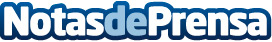 'Sanando raíces' revela la fórmula para superar el racismo y triunfar emprendiendo'Sanando raíces' no solo explora los desafíos a los que se enfrentan los inmigrantes de segunda generación, sino que también ofrece una perspectiva personal sobre cómo el emprendimiento y la superación del racismo se entrelazan en esta travesíaDatos de contacto:Raul K. RamnaniSanando Raíces617248343Nota de prensa publicada en: https://www.notasdeprensa.es/sanando-raices-revela-la-formula-para-superar Categorias: Nacional Educación Literatura Sociedad http://www.notasdeprensa.es